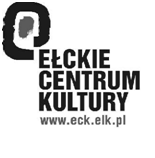 KARTA ZGŁOSZENIArodzaj zajęćimię i nazwisko, wiekadres zamieszkaniatelefon, e-mailczytelny podpis uczestnika, rodzica lub opiekunaKartę zgłoszenia należy dostarczyć do sekretariatu Szkoły Artystycznej
ul. Armii Krajowej 21 (I piętro pok. 11)tel.: 087 520 00 48, 726 333 200od poniedziałku do piątku w godz. 8.00-16.00lub wysłac na e-mail: sekretariat.szarte@eck.elk.plWYCIĄG Z REGULAMINU ZAJĘĆ EŁCKIEGO CENTRUM KULTURY I SZKOŁY ARTYSTYCZNEJ(www.eck.elk.pl)§1Uczestnictwo w zajęciach w Ełckim Centrum Kultury i Szkole Artystycznej jest jednoznaczne z akceptacją wszystkich punktów poniższego regulaminu.§2Zapisać się na zajęcia w Ełckim Centrum Kultury i Szkole Artystycznej w Ełku można osobiście w placówce w czasie godzin pracy sekretariatu (obowiązuje wypełnienie karty zgłoszenia).§3Placówka zobowiązuje się do prowadzenia zajęć w wyznaczonych terminach zgodnie 
z grafikiem. 
W przypadku choroby instruktora bądź innej losowej przyczyny uniemożliwiającej odbycie się zajęć, szkoła zapewnia zastępstwo. 
W przypadku braku zastępstwa ECK i Szkoła Artystyczna zastrzega sobie prawo odwołania zajęć i daje możliwość odrobienia ich 
w innym dogodnym dla uczestników terminie.§14Do sal można wejść tylko w zmienionym obuwiu.§17Uczestnik zajęć ECK i Szkoły Artystycznej ma obowiązek opłacenia zajęć z góry do piątego dnia każdego miesiąca. Wpłaty należy wnosić na konto Ełckiego Centrum Kultury nr 16 1020 4724 0000 3702 0066 1959 lub w kasie Ełckiego Centrum Kultury, 
ul. Wojska Polskiego 47.§18Uczestnikom zajęć w Ełckim Centrum Kultury i Szkole Artystycznej przysługują następujące zniżki:5% zniżki w przypadku jednorazowego zakupu karnetu na okres I semestru;10% zniżki przy jednorazowym zakupie karnetu na okres dwóch semestrów;50% zniżki dla każdego następnego członka rodziny uczestniczącego w zajęciach 
w tym samym miesiącu (czyli pierwszy członek rodziny płaci 100%, każdy następny 50%, jeżeli uczestniczą 
w zajęciach w tym samym miesiącu);50 % zniżki za każdy następny kurs zajęć w tym samym miesiącu tego samego uczestnika (jeżeli dana osoba uczestniczy w tym samym miesiącu w więcej niż jednym kursie – za pierwszy kurs płaci 100 %, a za każdy następny w tym samym miesiącu 50%. Jako 100% płatane przyjmuje się droższe zajęcia);20% zniżki dla osób powyżej 60 roku życia;Karta Rodziny 3+.Zniżki nie obejmują zajęć prowadzonych przez firmy zewnętrzne.W przypadku rozpoczęcia zajęć w trakcie miesiąca, opłata jest liczona proporcjonalnie do liczby zajęć przypadających w danym miesiącu. Zniżki nie sumują się. Nie odliczane są sumy za nieobecność uczestnika na zajęciach.§20Uczestnicy, bądź w przypadku osób niepełnoletnich ich prawni opiekunowie, wyrażają zgodę na przetwarzanie danych osobowych zgodnie z przepisami ustawy z dnia 10 maja 2018 r. o ochronie danych osobowych (tekst jedn.: Dz. U. z 2018 r., poz.1000).§21Uczestnicy (bądź w przypadku osób niepełnoletnich ich prawni opiekunowie) wyrażają zgodę na wykorzystywanie swego wizerunku lub wizerunku dziecka w celach promocyjnych Ełckiego Centrum Kultury i Szkoły Artystycznej.§23Ełckie Centrum Kultury i Szkoła Artystyczna zastrzegają sobie prawo do zmian w regulaminie.§24Uczestnik lub rodzic uczestnika zajęć w ECK i Szkole Artystycznej musi złożyć kartę rezygnacji w przypadku wypisania dziecka z zajęć. W innym przypadku będzie traktowany jako uczestnik i będzie zobowiązany do uiszczenia opłat za zajęcia.        ………………….……………….….                                                                 ……………………………………………………….……………………………………………………                      data                                                                                                               podpis uczestnika zajęć, rodzica lub opiekuna